Hello!  I am the ____Functional fitness assessment for adults over 60____________________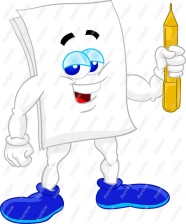 What is the purpose of the assessment?To determine the functional capability of older adults in six areas of function relative to establish age and sex-related norms.What does it measure? Six areas of function: Body composition, Body weight, Standing height measurement, Flexibility, Agility/dynamic balance, Coordination, Strength, and Endurance.What is the intended population?Seniors with limited disabilities How long will it take to administer and score?About 20 minutesOther important features or special considerations:Important to evaluate one’s ability to complete ADL’s.Proposed to offer physical fitness to elderly populations.Each area of function requires its own set of suppliesRelates to the level of fitness of each individualDeveloped to run by paraprofessionals Subscales are specifically designed to measure outcomes, but they can be changed by both age and gender.